SCUOLA ELEMENTARE POMIGLIANO 2 - CAPOLUOGOSCUOLA ELEMENTARE POMIGLIANO 2 - CAPOLUOGOSCUOLA ELEMENTARE POMIGLIANO 2 - CAPOLUOGOSCUOLA ELEMENTARE POMIGLIANO 2 - CAPOLUOGO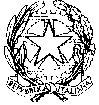 80038 POMIGLIANO D'ARCO (NA) VIA ROMA C.F.: 93053360637 C.M.: NAEE35801A80038 POMIGLIANO D'ARCO (NA) VIA ROMA C.F.: 93053360637 C.M.: NAEE35801A80038 POMIGLIANO D'ARCO (NA) VIA ROMA C.F.: 93053360637 C.M.: NAEE35801ARiepilogo Alunni per Classe per l'Anno Scolastico 2017/2018Riepilogo Alunni per Classe per l'Anno Scolastico 2017/2018Riepilogo Alunni per Classe per l'Anno Scolastico 2017/2018Riepilogo Alunni per Classe per l'Anno Scolastico 2017/2018Riepilogo Alunni per Classe per l'Anno Scolastico 2017/2018Riepilogo Classe con Codice Fiscale e Dati di NascitaRiepilogo Classe con Codice Fiscale e Dati di NascitaRiepilogo Classe con Codice Fiscale e Dati di NascitaClasse: 1^ sez C corso "COMUNE" (sede: 0004 CAPOLUOGO)Classe: 1^ sez C corso "COMUNE" (sede: 0004 CAPOLUOGO)Classe: 1^ sez C corso "COMUNE" (sede: 0004 CAPOLUOGO)N.roAlunnoAlunnoData di nascitaData di nascita1ANASTASIO LUIGIANASTASIO LUIGI04/05/201104/05/20112ARDOLINO ANGELOARDOLINO ANGELO09/12/201109/12/20113BOCCARUSSO JASMINEBOCCARUSSO JASMINE13/05/201113/05/20114CERBONE NADIACERBONE NADIA14/08/201114/08/20115CESARE GAIACESARE GAIA04/05/201104/05/20116CIOTTA CLARISSACIOTTA CLARISSA19/10/201119/10/20117COZZOLINO GIULIACOZZOLINO GIULIA26/09/201126/09/20118D'AURIA RAFFAELED'AURIA RAFFAELE08/12/201108/12/20119ERRICHIELLO SANTOLOERRICHIELLO SANTOLO18/11/201118/11/201110ESPOSITO CRESCENZOESPOSITO CRESCENZO03/11/201103/11/201111ESPOSITO MARIAROSARIAESPOSITO MARIAROSARIA12/08/201112/08/201112FACHECHI DANILOFACHECHI DANILO30/05/201130/05/201113GALLETTA MATTHIASGALLETTA MATTHIAS01/08/201101/08/201114LA MARCA LUIGILA MARCA LUIGI09/12/201109/12/201115MASCOLO SALVATOREMASCOLO SALVATORE16/01/201116/01/201116PANICO CLAUDIAPANICO CLAUDIA12/12/201112/12/201117PIGNATIELLO RAOULPIGNATIELLO RAOUL29/10/201129/10/201118QUIRITO VISONE EMILIAQUIRITO VISONE EMILIA21/10/201121/10/201119REA ILARIAREA ILARIA06/06/201106/06/201120SAVIANO DILETTASAVIANO DILETTA28/12/201128/12/201121ZANFARDINO JOELEZANFARDINO JOELE29/06/201129/06/201122ZAPPELLA LORENZOZAPPELLA LORENZO29/05/201129/05/2011DOCENTI: DI GUIDA-GIOVANZANTI-ZANFARDINODOCENTI: DI GUIDA-GIOVANZANTI-ZANFARDINODOCENTI: DI GUIDA-GIOVANZANTI-ZANFARDINO